Pieczęć firmowa WykonawcySzczegółowy opis przedmiotu zamówienia1. Huśtawka – 4 szt.2. Piaskownica – 4 szt.L.p.Wyszczególnienie parametrówWymagania zamawiającegoRysunek poglądowy: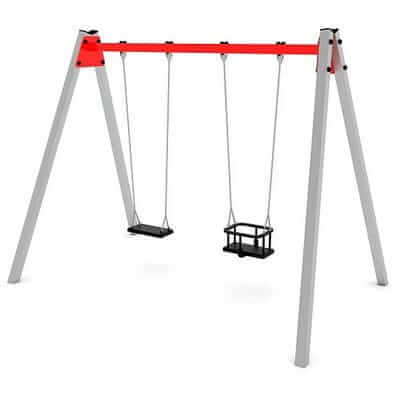 Ilość siedzisk 1 x koszyk z łańcuszkiem1 x siedzisko płaskie Pokrycie siedziskawarstwa gumy lub innego materiału zapewniającego antypoślizgowość siedziskaWymiary siedziska typu koszykdługość min. 48 cmszerokość min. 44 cmwysokość min. 23 cmWymiary siedziska płaskiegodługość min. 17 cmszerokość min. 44 cmwysokość min. 25 mmSłupy - wykonane z drewna bezrdzeniowego zabezpieczone impregnacją lub z zamkniętych profili stalowych malowanych proszkowokolorystyka do ustalenia z ZamawiającymBelka z zamkniętego profilu stalowego malowana proszkowowymaganeWymiary zewnętrznedługość: min. 4,5 mszerokość: min. 2,5 mWysokość upadkumax. 1,30 mOś obrotu mocowana w łożyskachwymaganeSposób mocowania z gruntem – kotwa stalowawymaganeL.p.Wyszczególnienie parametrówWymagania zamawiającegoRysunek poglądowy: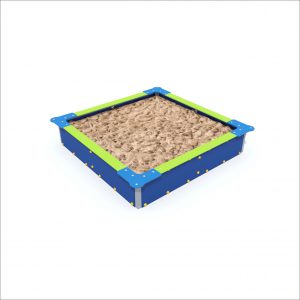 Wykonanie z drewna bezrdzeniowego zabezpieczone impregnacjąkolorystyka do ustalenia z ZamawiającymWymiary zewnętrzneszerokość: 2,0-2,5 mdługość: 2,0-2,5 mwysokość: 0,4-0,5 mSiedziska w rogach z płyty HDPEkolorystyka do ustalenia z Zamawiającym